5.2 Finding Zeros of PolynomialsIF.5 I can find the ‘zeros’ of polynomial functionsWhat is a polynomial function?ZEROS OF A POLYNOMIAL FUNCTIONOther Names for Zeros:Finding zeros on a graph of a polynomial function:Zeros are the _____________ where  ___________________.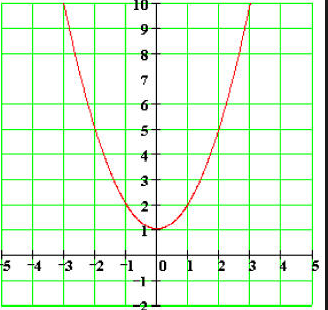 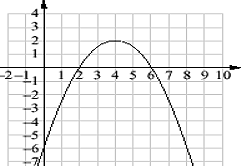 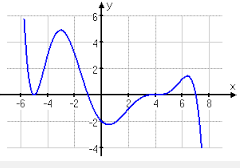 Factors, Roots, ZerosExample: Remember! Only ONE factor needs to be zero in order for the product to be zero.				Let’s work on just the “solving” part. Here we are finding the zeros of the polynomial algebraically.	Try These:Bonus! If you were to graph these polynomials, what would the x-intercepts be?1)2)3)4)5)6)7)8)9)10)